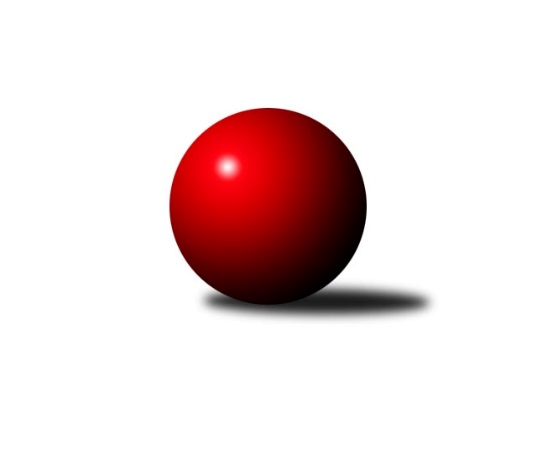 Č.5Ročník 2021/2022	24.10.2021Nejlepšího výkonu v tomto kole: 2853 dosáhlo družstvo: SK Podlužan Prušánky BJihomoravský KP1 jih 2021/2022Výsledky 5. kolaSouhrnný přehled výsledků:KK Sokol Litenčice	- TJ Sokol Šanov B	5:3	2584:2472	9.0:3.0	22.10.SK Podlužan Prušánky B	- TJ Sokol Vážany	5:3	2853:2849	8.0:4.0	22.10.SK Baník Ratíškovice C	- KK Jiskra Čejkovice B	1:7	2412:2535	2.0:10.0	23.10.KK Vyškov D	- TJ Sokol Vracov B	3:5	2473:2476	6.0:6.0	23.10.TJ Jiskra Kyjov	- TJ Sokol Mistřín C	7.5:0.5	2555:2412	9.0:3.0	24.10.TJ Sokol Vracov B	- TJ Jiskra Kyjov	3:5	2587:2629	3.5:8.5	15.10.Tabulka družstev:	1.	SK Podlužan Prušánky B	5	4	0	1	29.5 : 10.5 	41.5 : 18.5 	 2631	8	2.	TJ Sokol Vážany	5	4	0	1	27.0 : 13.0 	34.0 : 26.0 	 2655	8	3.	TJ Sokol Šanov B	4	3	0	1	23.0 : 9.0 	26.0 : 22.0 	 2612	6	4.	TJ Jiskra Kyjov	4	3	0	1	19.5 : 12.5 	27.5 : 20.5 	 2545	6	5.	KK Jiskra Čejkovice B	5	3	0	2	22.0 : 18.0 	31.0 : 29.0 	 2477	6	6.	SK Baník Ratíškovice C	4	2	0	2	15.0 : 17.0 	22.5 : 25.5 	 2492	4	7.	KK Sokol Litenčice	5	2	0	3	16.5 : 23.5 	32.0 : 28.0 	 2459	4	8.	TJ Lokomotiva Valtice B	4	1	0	3	11.0 : 21.0 	21.0 : 27.0 	 2399	2	9.	KK Vyškov D	4	1	0	3	10.0 : 22.0 	16.5 : 31.5 	 2464	2	10.	TJ Sokol Vracov B	5	1	0	4	14.0 : 26.0 	24.0 : 36.0 	 2467	2	11.	TJ Sokol Mistřín C	5	1	0	4	12.5 : 27.5 	24.0 : 36.0 	 2461	2Podrobné výsledky kola:	 KK Sokol Litenčice	2584	5:3	2472	TJ Sokol Šanov B	Monika Zapletalová	 	 226 	 214 		440 	 2:0 	 379 	 	186 	 193		Ladislav Kacetl	Luděk Zapletal	 	 222 	 209 		431 	 1:1 	 444 	 	219 	 225		Michal Stieranka	Milan Kochaníček	 	 218 	 230 		448 	 2:0 	 420 	 	202 	 218		Jaroslav Klimentík	Roman Blažek	 	 210 	 231 		441 	 2:0 	 371 	 	180 	 191		Jan Klimentík	David Vávra	 	 209 	 193 		402 	 1:1 	 433 	 	205 	 228		Petr Bakaj ml.	Jan Žurman	 	 205 	 217 		422 	 1:1 	 425 	 	197 	 228		Aleš Procházkarozhodčí: KravicováNejlepší výkon utkání: 448 - Milan Kochaníček	 SK Podlužan Prušánky B	2853	5:3	2849	TJ Sokol Vážany	Štěpánka Vytisková	 	 234 	 238 		472 	 2:0 	 438 	 	226 	 212		Jan Kovář *1	Michal Pálka	 	 235 	 205 		440 	 1:1 	 473 	 	222 	 251		Jozef Kamenišťák	Sára Zálešáková	 	 239 	 257 		496 	 1:1 	 485 	 	259 	 226		Petr Sedláček	Michal Šimek	 	 228 	 201 		429 	 1:1 	 492 	 	225 	 267		Radek Loubal	Zdeněk Klečka	 	 241 	 265 		506 	 2:0 	 434 	 	215 	 219		Petr Malý	Pavel Flamík	 	 226 	 284 		510 	 1:1 	 527 	 	264 	 263		Josef Kamenišťákrozhodčí: Zdeněk Zálešákstřídání: *1 od 69. hodu Dušan ZahradníkNejlepší výkon utkání: 527 - Josef Kamenišťák	 SK Baník Ratíškovice C	2412	1:7	2535	KK Jiskra Čejkovice B	Dagmar Opluštilová	 	 200 	 229 		429 	 1:1 	 385 	 	221 	 164		Radoslav Holomáč	Jakub Mecl	 	 184 	 188 		372 	 0:2 	 402 	 	208 	 194		Jakub Svoboda	Antonín Zýbal	 	 218 	 207 		425 	 0:2 	 442 	 	221 	 221		Michal Hlinecký	Karel Mecl	 	 208 	 171 		379 	 1:1 	 396 	 	201 	 195		Vladimír Stávek	Jana Mačudová	 	 210 	 198 		408 	 0:2 	 444 	 	227 	 217		Tomáš Mrkávek	Marie Kobylková	 	 205 	 194 		399 	 0:2 	 466 	 	217 	 249		Pavel Dolinajecrozhodčí:  Vedoucí družstevNejlepší výkon utkání: 466 - Pavel Dolinajec	 KK Vyškov D	2473	3:5	2476	TJ Sokol Vracov B	Vladimír Crhonek	 	 174 	 194 		368 	 0:2 	 409 	 	205 	 204		Jaroslav Konečný	Jiří Formánek	 	 218 	 205 		423 	 1:1 	 428 	 	201 	 227		Martin Bílek	Miroslav Poledník	 	 188 	 179 		367 	 0:2 	 416 	 	199 	 217		Stanislav Kočí	Josef Michálek	 	 202 	 237 		439 	 2:0 	 372 	 	189 	 183		Martina Pechalová	Milan Ryšánek	 	 208 	 228 		436 	 1:1 	 433 	 	217 	 216		Vítězslav Nejedlík	Milana Alánová	 	 222 	 218 		440 	 2:0 	 418 	 	202 	 216		Martin Pechalrozhodčí: Milan RyšánekNejlepší výkon utkání: 440 - Milana Alánová	 TJ Jiskra Kyjov	2555	7.5:0.5	2412	TJ Sokol Mistřín C	Martin Šubrt	 	 198 	 211 		409 	 1:1 	 409 	 	184 	 225		Pavel Měsíček	Ludvík Kuhn	 	 210 	 215 		425 	 1:1 	 424 	 	214 	 210		Michaela Varmužová	Roman Klvaň	 	 227 	 204 		431 	 2:0 	 412 	 	214 	 198		Petr Khol	Jiří Špaček	 	 195 	 186 		381 	 2:0 	 337 	 	161 	 176		Ludvík Vašulka *1	Antonín Svozil st.	 	 223 	 228 		451 	 2:0 	 420 	 	203 	 217		Dennis Urc	Antonín Svozil ml.	 	 220 	 238 		458 	 1:1 	 410 	 	230 	 180		Drahomír Urcrozhodčí: Antonín Svozil st.střídání: *1 od 41. hodu Dušan UrubekNejlepší výkon utkání: 458 - Antonín Svozil ml.	 TJ Sokol Vracov B	2587	3:5	2629	TJ Jiskra Kyjov	Martina Nejedlíková	 	 223 	 201 		424 	 0:2 	 465 	 	233 	 232		Roman Klvaň	Martin Bílek	 	 237 	 222 		459 	 1:1 	 446 	 	218 	 228		Martin Šubrt	Stanislav Kočí	 	 217 	 230 		447 	 0.5:1.5 	 464 	 	217 	 247		Radek Jurčík	Jaroslav Konečný	 	 221 	 202 		423 	 1:1 	 405 	 	193 	 212		Jiří Špaček	Martina Pechalová	 	 184 	 193 		377 	 0:2 	 416 	 	213 	 203		Antonín Svozil st.	Vítězslav Nejedlík	 	 234 	 223 		457 	 1:1 	 433 	 	205 	 228		Antonín Svozil ml.rozhodčí: Vítězslav Nejedlík, Jan TužilNejlepší výkon utkání: 465 - Roman KlvaňPořadí jednotlivců:	jméno hráče	družstvo	celkem	plné	dorážka	chyby	poměr kuž.	Maximum	1.	Josef Kamenišťák 	TJ Sokol Vážany	468.67	311.4	157.2	4.8	3/3	(527)	2.	Petr Kesjár 	TJ Sokol Šanov B	463.00	311.0	152.0	7.3	3/4	(473)	3.	Petr Sedláček 	TJ Sokol Vážany	453.33	300.2	153.1	5.0	3/3	(485)	4.	Aleš Procházka 	TJ Sokol Šanov B	450.75	301.5	149.3	3.3	4/4	(460)	5.	Michal Pálka 	SK Podlužan Prušánky B	449.00	312.2	136.8	5.2	3/3	(486)	6.	Martin Bílek 	TJ Sokol Vracov B	448.00	299.8	148.3	3.4	4/4	(482)	7.	Antonín Svozil  ml.	TJ Jiskra Kyjov	447.67	311.0	136.7	3.8	3/3	(470)	8.	Radek Loubal 	TJ Sokol Vážany	446.44	299.4	147.0	8.0	3/3	(492)	9.	Michaela Varmužová 	TJ Sokol Mistřín C	445.00	302.3	142.8	5.5	4/4	(464)	10.	Luděk Zapletal 	KK Sokol Litenčice	442.67	303.0	139.7	7.3	2/3	(452)	11.	Antonín Svozil  st.	TJ Jiskra Kyjov	442.17	302.0	140.2	6.2	3/3	(478)	12.	Petr Malý 	TJ Sokol Vážany	440.67	314.0	126.7	5.6	3/3	(466)	13.	Sára Zálešáková 	SK Podlužan Prušánky B	440.33	299.0	141.3	5.5	3/3	(496)	14.	Milana Alánová 	KK Vyškov D	440.00	309.0	131.0	7.0	1/1	(440)	15.	Jozef Kamenišťák 	TJ Sokol Vážany	439.00	309.3	129.7	6.6	3/3	(473)	16.	Milan Ryšánek 	KK Vyškov D	437.50	305.0	132.5	6.5	1/1	(439)	17.	Jaroslav Klimentík 	TJ Sokol Šanov B	436.67	299.3	137.3	8.0	3/4	(455)	18.	Filip Benada 	SK Podlužan Prušánky B	436.00	291.0	145.0	6.0	2/3	(445)	19.	Michal Šimek 	SK Podlužan Prušánky B	433.00	299.5	133.5	8.0	2/3	(449)	20.	Ladislav Kacetl 	TJ Sokol Šanov B	432.75	304.5	128.3	9.3	4/4	(458)	21.	Michal Stieranka 	TJ Sokol Šanov B	432.25	293.0	139.3	6.8	4/4	(449)	22.	Roman Blažek 	KK Sokol Litenčice	432.11	288.7	143.4	6.4	3/3	(444)	23.	Vladimír Čech 	TJ Lokomotiva Valtice B	431.75	289.3	142.5	4.5	2/2	(469)	24.	Petr Khol 	TJ Sokol Mistřín C	430.38	294.4	136.0	5.1	4/4	(487)	25.	Vítězslav Nejedlík 	TJ Sokol Vracov B	429.75	301.4	128.4	5.0	4/4	(457)	26.	Roman Krůza 	TJ Lokomotiva Valtice B	428.75	292.8	136.0	7.5	2/2	(438)	27.	Martin Šubrt 	TJ Jiskra Kyjov	427.50	281.0	146.5	6.5	2/3	(446)	28.	Jana Mačudová 	SK Baník Ratíškovice C	426.17	298.2	128.0	7.5	2/2	(456)	29.	Radek Jurčík 	TJ Jiskra Kyjov	426.00	293.7	132.3	8.7	3/3	(464)	30.	Dagmar Opluštilová 	SK Baník Ratíškovice C	425.67	289.7	136.0	4.7	2/2	(436)	31.	Pavel Flamík 	SK Podlužan Prušánky B	425.33	286.0	139.3	6.3	3/3	(510)	32.	Vladimír Stávek 	KK Jiskra Čejkovice B	423.63	296.5	127.1	7.9	4/4	(451)	33.	Roman Klvaň 	TJ Jiskra Kyjov	423.50	296.3	127.2	8.3	3/3	(465)	34.	Pavel Dolinajec 	KK Jiskra Čejkovice B	422.00	290.6	131.4	10.0	4/4	(466)	35.	Marie Kobylková 	SK Baník Ratíškovice C	421.17	299.0	122.2	9.2	2/2	(434)	36.	Michal Hlinecký 	KK Jiskra Čejkovice B	420.25	299.8	120.5	9.8	4/4	(442)	37.	Jiří Formánek 	KK Vyškov D	419.33	295.7	123.7	9.3	1/1	(436)	38.	Tomáš Mrkávek 	KK Jiskra Čejkovice B	419.00	296.1	122.9	10.3	4/4	(444)	39.	Jakub Svoboda 	KK Jiskra Čejkovice B	419.00	303.9	115.1	11.3	4/4	(441)	40.	Milan Kochaníček 	KK Sokol Litenčice	417.50	293.2	124.3	5.7	2/3	(471)	41.	Eduard Jung 	TJ Lokomotiva Valtice B	416.50	290.0	126.5	6.3	2/2	(446)	42.	Jaroslav Konečný 	TJ Sokol Vracov B	415.83	293.7	122.2	7.8	3/4	(423)	43.	Josef Michálek 	KK Vyškov D	415.00	285.0	130.0	10.0	1/1	(439)	44.	Martin Pechal 	TJ Sokol Vracov B	412.75	292.0	120.8	10.3	4/4	(437)	45.	Alena Kristová 	SK Podlužan Prušánky B	412.33	289.0	123.3	6.0	3/3	(429)	46.	Vladimír Crhonek 	KK Vyškov D	411.33	295.3	116.0	10.0	1/1	(435)	47.	Jan Vejmola 	KK Vyškov D	411.00	276.0	135.0	7.0	1/1	(411)	48.	Pavel Měsíček 	TJ Sokol Mistřín C	407.83	287.0	120.8	13.2	3/4	(429)	49.	Karel Mecl 	SK Baník Ratíškovice C	406.25	287.0	119.3	15.0	2/2	(439)	50.	Antonín Zýbal 	SK Baník Ratíškovice C	404.75	277.0	127.8	8.3	2/2	(425)	51.	Jiří Špaček 	TJ Jiskra Kyjov	402.50	289.7	112.8	8.0	3/3	(422)	52.	Jan Žurman 	KK Sokol Litenčice	401.56	284.4	117.1	11.8	3/3	(486)	53.	Jan Kovář 	TJ Sokol Vážany	399.00	278.0	121.0	10.0	2/3	(429)	54.	Petr Snídal 	KK Vyškov D	398.00	287.0	111.0	9.5	1/1	(414)	55.	Lenka Štěrbová 	KK Sokol Litenčice	397.83	282.0	115.8	10.2	3/3	(408)	56.	Jakub Mecl 	SK Baník Ratíškovice C	395.00	285.8	109.2	11.3	2/2	(419)	57.	Jan Klimentík 	TJ Sokol Šanov B	394.67	276.7	118.0	9.3	3/4	(407)	58.	Stanislav Kočí 	TJ Sokol Vracov B	394.00	283.3	110.8	13.8	4/4	(447)	59.	David Vávra 	KK Sokol Litenčice	393.11	282.7	110.4	11.8	3/3	(440)	60.	Jan Beneš 	TJ Lokomotiva Valtice B	390.75	291.3	99.5	11.5	2/2	(402)	61.	Radek Břečka 	TJ Sokol Vracov B	390.67	273.0	117.7	11.0	3/4	(415)	62.	Ludvík Kuhn 	TJ Jiskra Kyjov	383.00	274.8	108.3	12.5	2/3	(425)	63.	Jan Donneberger 	KK Vyškov D	383.00	281.5	101.5	11.0	1/1	(386)	64.	Robert Gecs 	TJ Lokomotiva Valtice B	381.00	285.5	95.5	15.0	2/2	(400)	65.	Martina Pechalová 	TJ Sokol Vracov B	378.67	271.2	107.5	12.5	3/4	(389)	66.	Miroslav Poledník 	KK Vyškov D	367.00	253.0	114.0	10.0	1/1	(367)	67.	Radoslav Holomáč 	KK Jiskra Čejkovice B	363.00	261.0	102.0	13.7	3/4	(385)	68.	Božena Vajdová 	TJ Lokomotiva Valtice B	323.00	257.3	65.8	23.8	2/2	(328)		Zdeněk Klečka 	SK Podlužan Prušánky B	506.00	346.0	160.0	6.0	1/3	(506)		Aleš Zálešák 	SK Podlužan Prušánky B	473.00	317.0	156.0	4.0	1/3	(473)		Štěpánka Vytisková 	SK Podlužan Prušánky B	472.00	313.0	159.0	4.0	1/3	(472)		Zdeněk Hosaja 	SK Podlužan Prušánky B	463.00	313.0	150.0	3.0	1/3	(463)		Ivana Blechová 	TJ Sokol Šanov B	444.00	305.0	139.0	8.0	1/4	(444)		Monika Zapletalová 	KK Sokol Litenčice	440.00	302.0	138.0	6.0	1/3	(440)		Vladislav Kozák 	TJ Sokol Mistřín C	437.00	299.5	137.5	6.0	2/4	(465)		Dennis Urc 	TJ Sokol Mistřín C	436.50	299.5	137.0	8.0	2/4	(453)		Josef Vařák 	TJ Lokomotiva Valtice B	436.00	287.0	149.0	3.0	1/2	(436)		Kristýna Košuličová 	SK Baník Ratíškovice C	434.00	283.0	151.0	3.0	1/2	(434)		Zdeněk Sedláček 	TJ Sokol Mistřín C	434.00	308.0	126.0	10.5	2/4	(438)		Petr Bakaj  ml.	TJ Sokol Šanov B	433.00	284.0	149.0	3.0	1/4	(433)		Martina Nejedlíková 	TJ Sokol Vracov B	424.00	272.0	152.0	5.0	1/4	(424)		Pavel Petrů 	TJ Sokol Šanov B	424.00	300.0	124.0	8.0	1/4	(424)		Jarmila Bábíčková 	SK Baník Ratíškovice C	422.00	293.0	129.0	11.0	1/2	(422)		Adam Pavel Špaček 	TJ Sokol Mistřín C	413.00	291.0	122.0	6.0	1/4	(413)		Kateřina Bařinová 	TJ Sokol Mistřín C	412.00	288.0	124.0	9.0	1/4	(412)		Josef Smažinka 	KK Sokol Litenčice	411.00	287.0	124.0	12.0	1/3	(411)		Drahomír Urc 	TJ Sokol Mistřín C	410.00	294.0	116.0	8.0	1/4	(410)		Dušan Zahradník 	TJ Sokol Vážany	405.00	289.5	115.5	8.5	1/3	(427)		Dušan Urubek 	TJ Sokol Mistřín C	404.00	306.0	98.0	17.0	1/4	(404)		Hana Majzlíková 	KK Jiskra Čejkovice B	391.00	284.0	107.0	16.0	1/4	(391)		Pavel Pěček 	TJ Sokol Mistřín C	387.00	280.0	107.0	10.0	2/4	(391)		Jiří Fojtík 	KK Jiskra Čejkovice B	380.00	266.0	114.0	8.0	1/4	(380)		Ludvík Vašulka 	TJ Sokol Mistřín C	360.00	268.0	92.0	19.0	2/4	(398)		Lubomír Kyselka 	TJ Sokol Mistřín C	341.00	256.0	85.0	15.0	1/4	(341)Sportovně technické informace:Starty náhradníků:registrační číslo	jméno a příjmení 	datum startu 	družstvo	číslo startu24047	Martina Nejedlíková	15.10.2021	TJ Sokol Vracov B	1x8920	Drahomír Urc	24.10.2021	TJ Sokol Mistřín C	1x22066	Dennis Urc	24.10.2021	TJ Sokol Mistřín C	2x14148	Milana Alánová	23.10.2021	KK Vyškov D	1x8050	Zdeněk Klečka	22.10.2021	SK Podlužan Prušánky B	1x7625	Dušan Urubek	24.10.2021	TJ Sokol Mistřín C	2x25312	Petr Bakaj ml.	22.10.2021	TJ Sokol Šanov B	3x
Hráči dopsaní na soupisku:registrační číslo	jméno a příjmení 	datum startu 	družstvo	Program dalšího kola:6. kolo29.10.2021	pá	18:00	TJ Sokol Vracov B - TJ Lokomotiva Valtice B	29.10.2021	pá	18:00	TJ Sokol Šanov B - SK Baník Ratíškovice C	30.10.2021	so	17:00	TJ Sokol Mistřín C - KK Vyškov D	30.10.2021	so	17:00	KK Jiskra Čejkovice B - TJ Jiskra Kyjov				-- volný los -- - SK Podlužan Prušánky B	31.10.2021	ne	9:00	TJ Sokol Vážany - KK Sokol Litenčice	Nejlepší šestka kola - absolutněNejlepší šestka kola - absolutněNejlepší šestka kola - absolutněNejlepší šestka kola - absolutněNejlepší šestka kola - dle průměru kuželenNejlepší šestka kola - dle průměru kuželenNejlepší šestka kola - dle průměru kuželenNejlepší šestka kola - dle průměru kuželenNejlepší šestka kola - dle průměru kuželenPočetJménoNázev týmuVýkonPočetJménoNázev týmuPrůměr (%)Výkon1xJosef KamenišťákVážany5272xJosef KamenišťákVážany113.885271xPavel FlamíkPrušánky B5101xPavel DolinajecČejkovice B112.594661xZdeněk KlečkaPrušánky B5063xAntonín Svozil ml.Kyjov110.414582xSára ZálešákováPrušánky B4961xPavel FlamíkPrušánky B110.215101xRadek LoubalVážany4921xZdeněk KlečkaPrušánky B109.345062xPetr SedláčekVážany4853xAntonín Svozil st.Kyjov108.72451